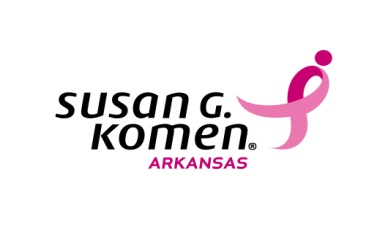 Request for ApplicationsCommunity Grants 2017-2018Susan G. Komen® Arkansas —along with those who generously support us with their talent, time and resources—is working to better the lives of those facing breast cancer in our community. We join hundreds of thousands of breast cancer survivors and activists around the globe as part of the world’s largest and most progressive grassroots network fighting breast cancer. Through events like the Komen Arkansas Race for the Cure®, we have invested $16,186,544 in grant funding to local breast health and breast cancer awareness programs in 63 counties. Up to 75 percent of net proceeds generated by the Komen Arkansas Affiliate stay in the 63 county service area. An additional amount of $5,455,292 has been invested in the Susan G. Komen Research Program, which supports scientific partnerships to find cures.About Susan G. Komen Susan G. Komen® is the world’s largest breast cancer organization, funding more breast cancer research than any other nonprofit while providing real-time help to those facing the disease. Since its founding in 1982, Komen has funded more than $847 million in research and provided more than $1.8 billion in funding to screening, education, treatment and psychosocial support programs serving millions of people in more than 30 countries worldwide. Komen was founded by Nancy G. Brinker, who promised her sister, Susan G. Komen, that she would end the disease that claimed Suzy’s life. Notice of Funding Opportunity and Statement of NeedKomen Arkansas will award community grants to local non-profit organizations that will provide breast health and breast cancer projects between  April 1, 2017 to March 31, 2018. Applicants may request funding over $2,000 (combined direct and indirect costs) for one year. Applicants seeking less than $2,000 should refer to the Komen Arkansas Small Grants RFA.Komen® Arkansas provides grant funds to innovative, evidence-based projects focused on addressing one or more of the priorities identified in the Komen® Arkansas Community Profile. The findings from the 2015 Komen Arkansas Community Profile revealed women in the identified counties have higher annual death rates, higher late-stage diagnosis incidence and lower screening rates than the Affiliate service area as a whole. Qualitative data found that women in the target communities felt that there is a lack of breast health education and awareness. The 2015 Community Profile can be found on our website at www.komenarkansas.org. Drawing from the profile, Komen® Arkansas has identified the following community grant funding priorities:
Priority 1: Increase breast health outreach and education programs within target communities - Arkansas County, St. Francis County, Northeast Region (Izard, Lawrence, Randolph, Sharp), and Southeast Region (Bradley, Chicot, Drew) - that address breast health and increase awareness of available services.Priority 2: Increase understanding of breast cancer screening recommendations by health professionals supported by Susan G. Komen® and knowledge of various referral processes to better navigate patients through the continuum of care in the target communities.Priority 3: Develop and utilize partnerships to enhance the Arkansas Affiliate’s public policy efforts in order to improve breast health outcomes of women in the Affiliate service area. Priority 4: Increase the quality of Affiliate funded grants to ensure identified gaps in the continuum of care are addressed within the identified target communities. In addition to the priorities identified from the community profile, the Arkansas Affiliate will continue to service the other counties within the service area since there is great need by: Priority 5: Develop and strengthen relationships with stakeholders and non-traditional partners along the continuum of care to increase access and reduce systemic barriers to care within the service area. Important Dates Application Deadline		November 21, 2016Award Notification		February 21, 2017Mandatory Grants Award Luncheon	March 31, 2017Award Period		April 1, 2017 - March 31, 2018Progress Report Due		October 31, 2017Final Report Due		May 31, 2018Eligibility Grants will be awarded only to eligible organizations. Individuals are not eligible for funding. Applicants must meet the following eligibility criteria to be considered for funding:Program must be specific to breast health and/or breast cancer. If a program includes other health issues along with breast cancer, such as a breast and cervical cancer program, funding may only be requested for the breast cancer portion. All past and current Komen-funded grants or awards to Applicant are up-to-date and in compliance with Komen requirements.
Applicant has documentation of current tax exempt status under the Internal Revenue Service code.
Applicant must be a non-profit organization located in or providing services to one or more of the following locations (target communities in bold):
Arkansas	Ashley		Baxter		Bradley	CalhounChicot		Clark		Clay		Cleburne	ClevelandColumbia	Conway	Craighead	CrittendenCrossDallas	Desha		Drew		Faulkner	FranklinFulton		Garland		Grant		Greene		Hot Spring	Howard		Independence	Izard		Jackson	Jefferson	Johnson	Lawrence	Lee		Lincoln		Logan		Lonoke		Marion		Mississippi	Monroe	Montgomery	Nevada		Ouachita	Perry		Phillips		Pike	Poinsett	Polk		Pope		Prairie		Pulaski	Randolph	St Francis	Saline		Scott		Searcy	Sevier		Sharp		Stone		Union		Van BurenWhite		Woodruff	YellIf applicant, or any of its key employees, directors, officers or agents is convicted of fraud or a crime involving any other financial or administrative impropriety in the 12 months prior to the submission deadline for the application, then applicant is not eligible to apply for a grant until 12 months after the conviction. After such 12 month period, applicant must demonstrate in its application that appropriate remedial measures have been taken to ensure that any criminal misconduct does not recur.Allowable ExpensesFunds may be used for the following types of expenses provided they are directly attributable to the program:
Salaries and fringe benefits for program staffConsultant feesClinical services or patient care costsFor Screening grant applications ONLY, the National Breast and Cervical Cancer Control Program (NBCCCP) reimbursement rates should be used. In Arkansas, the NBCCCP is called BreastCare. If BreastCare reimbursement rates are not used, applicants MUST submit a justification for the higher rate.  If a justification is not submitted, Komen will not pay the higher rate. Meeting costsSuppliesReasonable travel costs related to the execution of the programOther direct program expensesEquipment, essential to the breast health‐related program to be conductedFunds may not be used for the following purposes: Research, defined as any project or program with the primary goal of gathering and analyzing data or information. Specific examples include, but are not limited to, projects or programs designed to:Understand the biology and/or causes of breast cancerImprove existing or develop new screening or diagnostic methodsIdentify approaches to breast cancer prevention or risk reductionImprove existing or develop new treatments for breast cancer or to overcome treatment resistance, or to understand post‐treatment effectsInvestigate or validate methodsIndirect costsEducation regarding breast self-exams/use of breast modelsDevelopment of educational materials or resourcesConstruction or renovation of facilitiesPolitical campaigns or lobbyingGeneral operating funds Debt reduction Fundraising (e.g. endowments, annual campaigns, capital campaigns, employee matching gifts, events) Education via mass media (e.g. television, radio, newspapers, billboards)Event sponsorships Projects completed before the date of grant approval Payments/reimbursement made directly to individualsLand acquisitionBuilding/renovation Program-related investments/loans ScholarshipsThermography Important Granting PoliciesPlease note these policies before submitting a proposal. These policies are non-negotiable. No expenses may be accrued against the grant until the agreement is fully executed. Any unspent funds over $1.00 must be returned to Komen Arkansas. Grantee will be required to submit a minimum of one semi-annual progress report and one final report that will include, among other things, an accounting of expenditures. Additional reports may be requested.At the discretion of Komen Arkansas, the grantee may request one no cost extension of no more than six months for each grant.Certain insurance coverage must be demonstrated through a certificate of insurance at the execution of the grant agreement, if awarded. Grantee is required at minimum to hold: Commercial general liability insurance with combined limits of not less than $1,000,000 per occurrence and $2,000,000 in the aggregate for bodily injury, including death, and property damage; Workers’ compensation insurance in the amount required by the law in the state(s) in which its workers are located and employers liability insurance with limits of not less than $500,000; and Excess/umbrella insurance with a limit of not less than $5,000,000. In the event any transportation services are provided in connection with program, $1,000,000 combined single limit of automobile liability coverage will be required.If any medical services (other than referrals) are provided or facilitated, medical malpractice coverage with combined limits of not less than $1,000,000 per occurrence and $3,000,000 in the aggregate will be required. Grantees are also required to name Susan G. Komen Breast Cancer Foundation, Inc., Susan G. Komen Arkansas, its officers, employees and agents as Additional Insured on the above policies.Submission RequirementsAll proposals must be submitted online through the Komen Grants e-Management System (GeMS): https://affiliategrants.komen.org. Applications must be received on or before November 21, 2016 by 5pm CST. No late submissions will be accepted.Educational Materials and MessagesSusan G. Komen is a source of information about breast health and breast cancer for people all over the world. To reduce confusion and reinforce learning, we only fund programs that involve educational messages and materials that are consistent with those promoted by Komen, including promoting the messages of breast self-awareness-- know your risk, get screened, know what is normal for you and make healthy lifestyle choices. The consistent and repeated use of the same messages will improve retention and the adoption of the actions we think are important. Please visit the following webpage before completing your application and be sure that your organization can agree to promote these messages: http://ww5.komen.org/BreastCancer/BreastSelfAwareness.html.Breast Self-ExamAccording to studies, teaching breast self-exam (BSE) has not been shown to be effective at reducing mortality from breast cancer and therefore Komen will not fund education programs that teach or endorse the use of monthly breast self-exams or use breast models. As an evidence-based organization, engaging in activities that are not supported by scientific evidence pose a threat to Komen’s credibility as a reliable source of information on the topic of breast cancer. Creation and Distribution of Educational Materials and ResourcesKomen Affiliate Grantees must use/distribute only Komen-developed or Komen-approved educational resources, including messages, materials, toolkits or online content during their grant period. This is to ensure that all breast cancer messaging associated with the Komen name or brand are safe, accurate, based on evidence and consistent and to avoid expense associated with the duplication of effort to develop educational resources. If applicants/grantees intend to develop educational materials that are otherwise not provided by Komen, they must be approved by the Affiliate and Komen Headquarters prior to development.Komen grantees are eligible to receive preferred pricing for Komen educational materials. Komen materials should be used and displayed whenever possible. To view our educational materials, visit www.shopkomen.com.Use of Komen’s Breast Cancer Education Toolkit for Hispanic/Latina Communities and Other ResourcesSusan G. Komen has developed a Breast Cancer Education Toolkit for Hispanic/Latina communities. It is designed for educators and organizations to use in order to meet the needs of these communities. Demonstrated need for educational outreach for Hispanic populations in the Affiliate service area may be key to a successful application, but is not necessary for access to the toolkit which is free online. This tool is available in both English and Spanish versions. To access the Toolkit, please visit http://komentoolkits.org/. Komen has additional educational toolkits and resources, including komen.org, that may be used in community outreach and education programs.  Check with your local Komen Affiliate for resources that may be used in programming.  Review ProcessEach grant application will be reviewed by at least three independent reviewers. They will consider each of the following selection criteria:Statement of Need: Does the program provide services to one or more of the target communities described in the Affiliate’s Community Profile? How closely does the program align with the funding priorities stated in the RFA? Program Design: Is the program culturally competent? Is the program evidence-based? How likely is it that the objectives and activities will be achieved within the scope of the funded program? Is the program well planned? Is the budget appropriate and realistic? Does the budget justification explain in detail the reasoning and need for the costs associated with the program? If the proposed program includes collaboration with other organizations, are the roles of the partners appropriate, relevant and clearly defined? Impact: Will the program have a substantial positive impact on increasing the percentage of people who enter, stay in, or progress through the continuum of care? Will the program have a substantial impact on the need described in the funding priority selected? Is the impact likely to be long-term?Organization Capacity: Does the applicant organization, Project Director and his/her team have the expertise to effectively implement all aspects of the program? Is there evidence of success in delivering services to the target population? Is the organization fiscally capable of managing the grant program, including having appropriate financial controls in place? Does the applicant organization have the equipment, resources, tools, space, etc., to implement all aspects of the program? Does the organization or staff have appropriate licenses, certifications, accreditations, etc. to deliver the proposed services? Does the organization have a plan to obtain the resources (financial, personnel, partnerships, etc.) needed to sustain the program beyond the grant term (if awarded)? Are collaborations (if proposed) likely to be sustained beyond the grant term? Does the applicant organization have long-term support from organizational leadership? Monitoring and Evaluation: Is there a documented plan to measure progress against the stated program goal and objectives, and the resulting outputs and outcomes?  Is there sufficient monitoring and evaluation (M&E) expertise for the program? Are there sufficient resources in place for M&E efforts?The grant application process is competitive, whether or not an organization has received a grant in the past. Funding in subsequent years is never guaranteed. Applicant Support: Questions should be directed to: Karolyn TaylorMissions Director 501-202-4394Karolyn.taylor@baptist-health.orgApplication InstructionsThe application will be completed and submitted via the Komen Grants e-Management System (GeMS), https://affiliategrants.komen.org. The required sections/pages in GeMS are listed in ALL CAPS and described below. For an application instruction manual, please visit the Affiliate’s Grants webpage, www.komenarkansas.org. When initiating an application on GeMS, please make sure it is a Community Grants application, designated “CG”, and not a Small Grants (“SG”) application to apply to this RFA. PROJECT PROFILEThis section collects basic organization and project information, including the title of the project, contact information and partner organizations.Attachments for the Project Profile page (if applicable):Letters of support or memoranda of understanding from proposed collaborators– To describe the nature of the collaboration and the services/expertise/personnel to be provided through the collaboration.ORGANIZATION SUMMARYThis section collects detailed information regarding your organization’s history, mission, programs, staff/volunteers, budget, and social media. PROJECT PRIORITIES AND ABSTRACT (limit – 1,000 characters) This section collects important information to classify the focus of the project, the priorities to be addressed and a summary of the project (abstract). This abstract should include the target communities to be served, the need to be addressed, a description of activities, the expected number of individuals served and the expected change your program will likely bring in your community. The abstract is typically used by the Affiliate in public communications about funded projects.PROJECT NARRATIVEThis section is the core piece of the application. On the Project Narrative page of the application on GeMS, please address the requests below for each section.
Statement of Need (limit- 5,000 characters)Describe the population to be served.Describe evidence of the risk/need within that population, using the RFA funding priorities and the 2015 Community Profile as a guide.Provide population characteristics (race, ethnicity, economic status, and breast cancer statistics) specific to the target population.Describe how this program aligns with Komen Arkansas target communities and/or RFA funding priorities. Program Design (limit- 5,000 characters)Explain the program’s goal and objectives, as outlined in your Project Work Plan (page 10). Explain how the program will increase the percentage of people who enter, stay in, or progress through the continuum of care.Explain how the program is culturally competent.Explain if and how the program is evidence-based and/or uses promising practices (please cite references and upload as a separate document). Describe program collaboration and the roles and responsibilities of all organizations or entities participating in the program.Explain how the collaboration strengthens the program and why partnering organizations are best suited to assist in carrying out the program and accomplishing the goal and objectives set forth in this application.Organization Capacity (limit- 5,000 characters)Explain why the applicant organization, Project Director and staff are best-suited to lead the program and accomplish the goals and objectives set forth in this application. Please include appropriate organization or staff licenses, certifications and/or accreditations.Describe evidence of success in delivering breast health/cancer services to the proposed population. If the breast health/cancer program is newly proposed, describe relevant success with other programs.Describe the equipment, resources, tools, space, etc., that the applicant organization possesses or will utilize to implement all aspects of the program.Describe fiscal capability to manage the delivery of the proposed goals and objectives and ensure adequate measures for internal control of grant dollars.Describe the organization’s current financial state. How has your organizational budget changed over the last three years? Please explain increase or decrease.Describe the plan to secure and allocate resources (financial, personnel, partnerships, etc.) to sustain the program at the conclusion of the grant period. Describe the efforts you will take to communicate this program to your organizational leadership to ensure long-term support/buy-in.Monitoring and Evaluation (limit- 5,000 characters)Grantees will be required to report on the following outputs and outcomes in the progress and final reports: successes and accomplishments, challenges, lessons learned, best practice example, story from an individual that was served with the funding and number of individuals served for each objective (county, race and ethnicity, age and population group). Describe in detail how the organization(s) will measure progress against the stated program goal and objectives.  Please include any templates, logic models, or surveys as attachments in the Project Work Plan – Objectives page.Describe how the organization(s) will assess how the program had an effect on the selected priority. Please include any templates, logic models, or surveys as attachments in the Project Work Plan – Objectives page.Describe how the organization(s) will assess program delivery. Please include any templates, logic models, or surveys as attachments in the Project Work Plan – Objectives page.Describe the monitoring and evaluation (M&E) expertise that will be available for this purpose.Describe the resources available for M&E during the course of the program.  Specify if these resources are requested as part of this grant, or if they are existing organizational resources.PROJECT TARGET DEMOGRAPHICSThis section collects information regarding the various groups you intend to target with your program. This does not include every demographic group your program will serve but should be based on the groups on which you plan to focus your program's attention.PROJECT WORK PLANIn the Project Work Plan component of the application on GeMS, you will be required to submit the goal and objectives: Goals are high level statements that provide overall context for what the program is trying to achieve. Objectives are specific statements that describe what the program is trying to achieve to meet the Goal. An objective should be evaluated at the end of the program to establish if it was met or not met and included within the final report. The project goal should have at least one objective; there is no limit to the number of objectives. Please ensure that all objectives are SMART objectives:SpecificMeasurableAttainableRealisticTime-boundYou will also be required to submit the timelines, the anticipated number of individuals to be served, and the evaluation method you will utilize for each objective.Write your Project Work Plan with the understanding that each item must be accounted for during progress reporting. The Project Work Plan should only include a goal that will be accomplished with funds requested from Komen Arkansas . Objectives that will be funded by other means should not be reported here, but instead, can be included in your overall program description.Example Work PlanGOAL: Provide patient navigation to women with screening abnormalities in order to reduce delays in and barriers to diagnostic care.OBJECTIVE 1: During grant period, patient navigator will contact all women with an abnormal screening within three business days to schedule follow-up appointment.OBJECTIVE 2: By end of grant period, provide 30 uninsured/underinsured women free/reduced cost diagnostic procedures.Attachments for the Project Work Plan page:Monitoring and Evaluation forms, surveys, logic model, etc. – Include any items that would be used to monitor progress and determine the effectiveness of the proposed program.BUDGETProvide a detailed total program budget for the entire requested grant term. Budget sections include Key Personnel/Salaries, Consultants, Supplies, Travel, Patient Care, Sub-Contracts, Direct and Other. For each line item in the budget, provide a brief justification for how the funds will be used and why they are programmatically necessary.Attachments Needed for Key Personnel/Salaries Section:
Resume/Job Description – For key personnel that are currently employed by the applicant organization, provide a resume or curriculum vitae.  For new or vacant positions, provide a job description (Two page limit per individual). Attachments Needed for the Project Budget Summary Section:Proof of Tax Exempt Status – To document your federal tax-exempt status, attach your determination letter from the Internal Revenue Service.  Evidence of state or local exemption will not be accepted. Please do not attach your Federal tax return. To request verification of your organization’s tax-determination status, visit the following page on the IRS Web site:http://www.irs.gov/Charities-&-Non-Profits/EO-Operational-Requirements:-Obtaining-Copies-of-Exemption-Determination-Letter-from-IRSAttachments (Additional):Requirements - Please upload Insurance certificate, W-9, and BreastCare enrollment letter (where applicable).